Ga naar het menu ‘Start’ door er eenmaal op te klikken.Klik op de blauwe, rechthoekige knop links bovenaan. Sta met je muis op ‘Film opslaan’.Klik op ‘Aanbevolen voor dit project’.Kies de plaats om het filmpje op te slaan: ‘Bureaublad’. Typ: ‘Diavoorstelling natuur’ of ‘Natuurfoto’s’.Klik op ‘Opslaan’.Het filmpje is nu aan het opslaan. Als het helemaal voltooid is, klikken we op sluiten.Als we later het filmpje nog willen bewerken, doorlopen we dezelfde stappen, maar klikken we op ‘Project opslaan als’.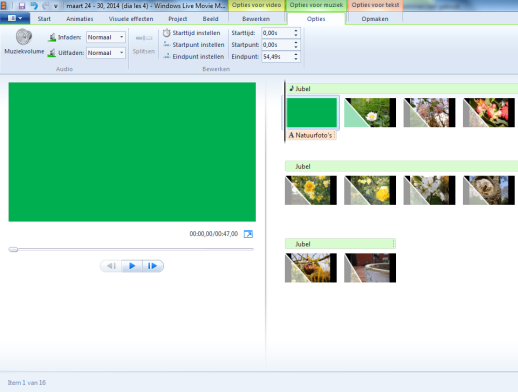 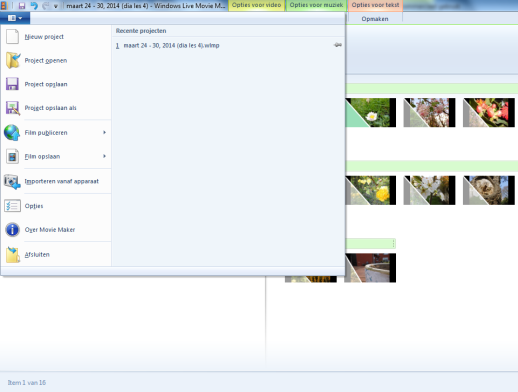 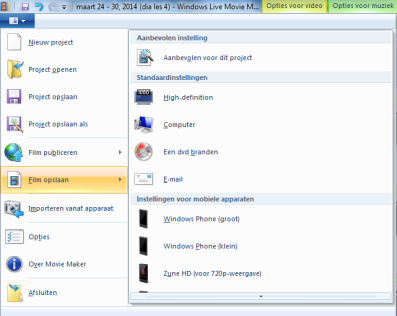 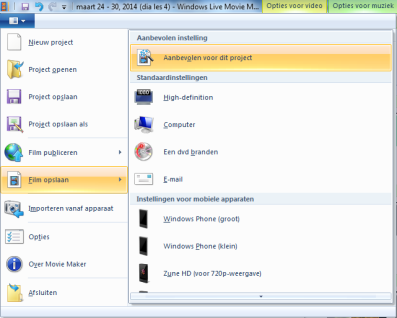 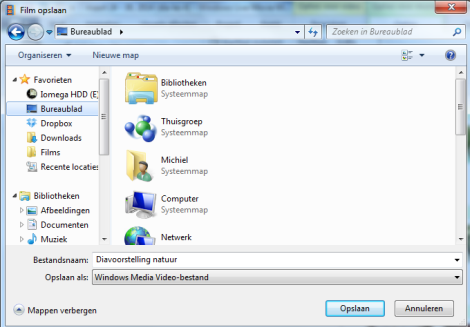 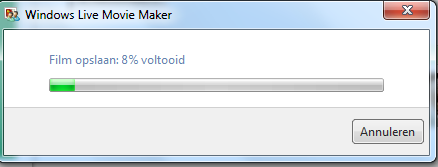 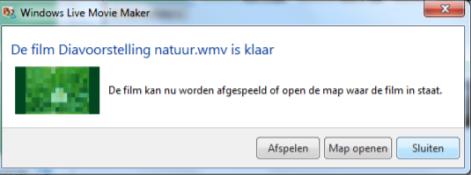 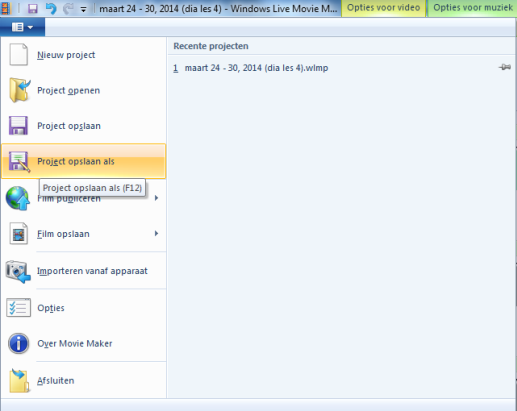 